Apstiprināti biedrības sapulcē2023.gada 15. oktobrī Biedrība „REMIS „Suņu sporta sacensību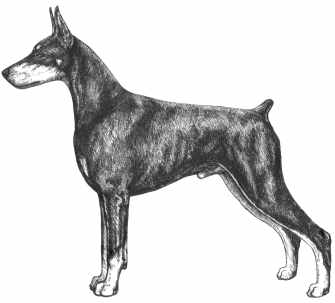 Vispārējie noteikumi.1. Sacensību laiki,  norises vietas.Visi pasākumi tiek rīkoti pēc biedrības „ REMIS „ kolektīvā plāna. Noteikumi ir izmantojami visās biedrības organizētajās  sacensībās LV .Sacensību organizēšanu veic biedrība „ REMIS „. Vecākie tiesneši un pasākuma direktori tiek nozīmēti atsevišķi.2. Dalības noteikumi.2.1. Dalībniekam  jāuzrāda suņa vakcinācijas apliecība, kurā ir atzīme par derīgu vakcināciju pret trakumsērgu un čipēšanu. 2.2. Sacensībās dalību var pieteikt dalībnieks no jebkuras organizācijas, kluba, biedrības, gan arī individuāli. Suns var būt gan ar ciltsrakstiem, gan bez, sunim jāspēj izpildīt Noteikumu prasības.2.3. Dalības maksa :                             15 €  (biedrības Remis biedriem, kuri nomaksājuši   biedru naudu par tekošo gadu).                              20 €  (pārējiem sacensību dalībniekiem, kuri nav biedrības Remis biedri, biedru naudu nesamaksājušiem  biedrības Remis biedriem).                            10 €    grupa   „Bērns ar suni „   2.4. Dalībnieks , kurš nav sasniedzis pilngadību, drīkst startēt ar vecāku (aizbildņa) rakstisku atļauju vai to klātbūtnē.2.5. Dalībnieks sacensību posmos startē ar vienu un to pašu suni, sacensībās dalībnieks var piedalīties arī ar vairākiem suņiem. Vairāki dalībnieki nedrīkst startēt ar vienu un to pašu suni, izņemot grupas „Bērns ar suni” dalībnieki. 3. Sacensību noteikumi.3.1. Sacensību dalībnieki dalās piecās grupās.      3.1.1. Jaunākā grupa (profesionāļi) – dalībnieki vecumā līdz 46 gadiem ieskaitot .       3.1.2. Vecākā grupa (profesionāļi)  – dalībnieki vecumā no 47 gadiem.       3.1.3. Amatieru grupa (bijusī Iesācēju) – dalībnieki, kuri startē pirmo gadu ;                 -  kucēni ;     suņi seniori no 7 gadu vecuma;  ja sportists startē amatieru grupā otro (vai vairāk sezonu) sezonu, tad pie dalībnieka kopējā sacensību laika tiks pieskaitītas 15 sekundes.      3.1.4. Maza auguma suņu grupa, neatkarīgi no suņa vecuma;      3.1.5. Bērns ar suni –bērni vecumā līdz 15 gadiem (ieskaitot)                   ar   suni . Šajā grupā arī drīkst startēt bērns ar suni,                  kurš (suns) jau ir piedalījies konkrētajās sacensībās kādā                 no iepriekšējām grupām .             		3.1.6. Ja kādā no grupām ir mazāk par trīs dalībniekiem, tad var tikt               izmainīta grupu vecuma robeža, saskaņojot to ar sacensību        dalībniekiem. Šis punkts neattiecas grupu „Bērns ar suni „ un    amatieru grupu.           3.1.7.  Ja sportists uzsāk sezonas startus kādā no grupām , tad starti                      šajā grupā arī ir jāturpina (grupas mainīt nedrīkst) un nākotnē                     sportistam tiek liegts startēt zemākā grupā. Izņēmumi – suns  	  sasniedz seniora vecumu, suņa veselības stāvoklis (vetārsta                             apstiprināts) , kas liedz piedalīties iepriekš izvēlētajā grupā          3.1.8.  Bērnu dalība grupās – Ja bērns ar maza auguma suni sezonā                      sāk startēt grupā “Bērns ar suni” , tad to dara visu sezonu.	  Ja sāk startēt maza auguma suņu grupā , tad to dara visu 	  sezonu. Sezonas laikā grupu mainīt nedrīkst.          3.1.9.  Sacensību laikā sportists nedrīkst traucēt tiesnešu darbu, kā arī                     atrasties pie sekretariāta.3.2.  Dalībnieks sacensībās piedalās sporta tērpā un sporta apavos.3.3. Dalībnieka sunim, veicot sacensību posmus, ap kaklu ir jābūt mīkstajai kakla siksnai . 3.4. Dalībnieka suns nedrīkst izrādīt agresivitāti pret citiem sacensību dalībniekiem, suņiem, tiesnešiem. Dalībniekam ir jākontrolē sava suņa darbības visu sacensību norises laikā. Sunim ārpus starta laukuma obligāti ir  jābūt pavadā , kā arī agresivitāti izrādošiem suņiem ir jābūt ar uzliktu uzpurni (arī distancē ar uzliktu uzpurni) .3.5. Dalībnieks nedrīkst rupji izturēties pret savu suni , citiem dalībniekiem un viņu suņiem, tiesnešiem.3.6. Sacensību trases  šķēršļu secību un izvietojumu nosaka sacensību galvenais tiesnesis un organizatori, vadoties no sacensību norises vietas iespējām.3.7. Sacensību norises laukumā iesildīšanās ar suņiem notiek ar galvenā tiesneša atļauju.3.8.  Sacensību laikā bez tiesneša atļaujas ar suni nedrīkst atrasties uz sacensību laukuma, izņemot to dalībnieku , kurš konkrētajā brīdī startē3.9. Ja trases izmēģinājuma laikā tiek izmantoti palīglīdzekļi – kārumi suņiem, tad dalībniekam ir jānodrošina, lai šie kārumi nenonāk uz sacensību laukuma, kā arī obligāti tie jāsavāc , ja ir gadījies tos izbērt.3.10. Atrodoties distancē ( startējot ) kategoriski aizliegts izmantot suņa kārumus ( ēdamos ) . Jaunākās , vecākās grupas , kā arī mazo augumu suņu un amatieru grupas otrās+ sezonas dalībniekiem ir aizliegts distancē izmantot palīglīdzekļus – mantiņas un tml.3.11. Dalībnieka pienākums ir satīrīt pēc sava suņa uz laukuma un ārpus     tā, ja radusies šāda situācija (veiktas dabiskās vajadzības). 3.12. Dalībnieka starta kārtas numuru nosaka izloze vai arī reģistrēšanās       secība. 3.13. Ja dalībnieks pārkāpj šo noteikumu 3.4. ; 3.5.; 3.8.; 3.10.punktus, tad dalībnieks tiek diskvalificēts .3.14. Ja dalībnieks ir uzsācis startus, bet tiek diskvalificēts  par izdarītajiem pārkāpumiem, kā to  paredz noteikumu punkti, tad iemaksātā dalības nauda dalībniekam netiek atmaksāta.3.15. Suns (kuce) , kura „meklējas„ pie sacensībām  pielaista netiek!3.16. Dalībnieks, kura suns , atrodoties distancē, uz laukuma izdara       dabiskās vajadzības, tiek noņemts no posma.                                   3.17. Dalībnieks ar suni ierodas uz starta līnijas nekavējoties pēc tiesnešu uzaicinājuma – attiecas uz visiem posmiem.3.18. Sacensībām reģistrēto suņu īpašniekiem ir jābūt atbildīgiem par sava suņa uzvedību un veselības stāvokli sacensību laikā. 3.19. Katrs sacensību dalībnieks, piesakoties sacensībām, apliecina , ka uzņemas pilnu atbildību par savu un sava suņa veselību. Sacensību organizatori nenes atbildību par dalībnieku iespējamām traumām sacensību laikā, pirms un pēc tām.4. Protestu iesniegšanas kārtība.Komandas pārstāvim ir tiesības sacensību laikā iesniegt sekretariātā protestu par tiesnešu darbu vai kāda sportista rezultātu, pieļautu kļūdu. Protests jāiesniedz rakstveidā , iemaksājot 50€ drošības naudu. Tiesnešu kolēģija kopā ar iesniedzēju izskata protestu. Ja protests ir pamatots , tad drošības nauda 50€ apmērā iesniedzējam tiek atgriezta. Ja protests tiek noraidīts, tad iemaksātā nauda paliek organizētāju kasē.5. Sacensību programma.1.posma – suņa piesaukšana - noteikumi. Suns tiek novietots  pirms sākuma līnijas, suns var  gulēt, sēdēt, stāvēt. Laika posmā , kamēr dalībnieks sasniedz otro līniju, suns drīkst izmainīt iepriekšējo stāvokli, bet nedrīkst pāriet līniju. Dalībnieks  aiziet līdz otrai līnijai un  piesauc suni.  Dalībniekam (amatieru, maza auguma suņu 1.sezonas startētājus un „Bērns ar suni”) vajadzības gadījumā var palīdzēt pieturēt suni uz sākuma līnijas. Jaunākās, vecākās (profesionāļu) , amatieru otrās+ un maza auguma suņu grupas otrās+ sezonas startētāji, ejot līdz otrajai līnijai drīkst dot vienu papildus komandu sunim. Dalībniekam tiek doti trīs mēģinājumi – ja pēc diviem neveiksmīgiem mēģinājumiem arī trešajā suns nenosēž, tad dalībnieks ar suni tiek noņemts no dalības šajā posmā. Pēc piesaukšanas un suņa pienākšanas klāt, dalībnieks kopā ar suni skrien atpakaļ uz sākuma līniju, pa ceļam pārvarot 3 – 4 šķēršļus. Pārvarot šķēršļus, dalībnieks drīkst sniegt sunim mehānisko palīdzību, izņemot jaunākās, vecākās, maza auguma suņu un amatieru grupas otrās+ sezonas dalībniekus . Pirmā posma laiks tiek sākts uzņemt no brīža, kad dalībnieks ar balsi vai žestu (kā arī kopā) dod piesaukšanas komandu sunim, bet laiku beidz uzņemt, kad dalībnieks (vai suns) pēdējais ir pārvarējis sākuma/finiša līniju. Dalībnieks un suns ir izskrējis pa vārtiem un vārtos ieskrien iekšā, pārvarot finiša līniju. Sunim šķēršļi ir jāpārvar noteiktajā secībā . Vārtu platums, kur atrodas sportists - 10 m, bet tur, kur suns un 1. posma finišs - 5 m plats.Palīglīdzekļus drīkst izmantot tikai amatieru grupas, grupas "Bērns ar suni" un maza auguma suņu grupas pirmās sezonas startētāji/dalībnieki. Par palīglīdzekļiem tiek uzskatītas rotaļlietas. Pārvarot šķēršļus sunim var dot komandas neierobežotā skaitā. Dalībnieks distancē nedrīkst apzināti pieskarties (pieturēt) nevienam šķērslim.Soda sekundes:5 sekundes, ja suns nogāž šķērsli vai latiņu, bet to pārvar; 5 sek., ja dalībnieks apzināti pieskaras (pietur) šķērslim;ja dalībnieks vai suns nav ieskrējis finiša vārtos, kā arī piesaucot suni , netiek ieskriets/izskriets pa 10 m vārtiem, dalībnieka laiks tiek fiksēts, bet saņem „0” vērtējumu ;5 sek., ja dalībnieks pirms līnijas noķer suni vai sāk kustību pirms suns ir pārgājis dalībnieka līniju;5 sekundes, ja nogāž finiša mietiņu, bet finišē pareizi;dalībnieks ar suni tiek noņemts no distances, ja pēc trešās reizes suns  pārkāpj līniju vai aiziet prom no starta līnijas, kamēr  dalībnieks vēl nav aizgājis līdz otrajai līnijai vai arī vēl nav bijusi dota piesaukšanas komanda; ja suni nevar piesaukt 40 sek. laikā, kad tas aizgājis no distances; 30 sek. , ja suns nav pārvarējis kādu no  šķēršļiem un nav pat mēģinājis to pārvarēt; 10 sek., ja ir palīdzība no malas (suni  pietur startā  ),    (izņemot „bērns ar suni” un amatieri) ;5 sek., ja suns ”slalomā” ir aizgājis (aizskrējis) tālāk par korpusu no dalībnieka ;5 sekundes par katru lieko vietā palikšanas žestu/komandu sunim   - jaunākā, vecākā grupa; amatieru un maza auguma suņu grupas otrās+ sezonas startētāji ;15sek., ja startē ar pavadu,  izņemot  ”Bērns ar suni” un amatieru grupas un maza auguma suņu grupas dalībniekus - 1.sezonas startētājus ;30 sek. , ja ir kļūdaini iziets „slaloms„ 10 sek. , ja jaunākās un vecākās grupas, maza auguma suņu un amatieru grupas otrās+ sezonas sportists distances laikā mehāniski iedarbojas/palīdz sunim.10 sek. , ja jaunākās un vecākās grupas, maza auguma un amatieru suņu grupas otrās+ sezonas sportists distances laikā izmanto palīglīdzekļus.2.posma – šķēršļu joslas -noteikumi. Dalībnieks pie starta līnijas, kas ir 2 m plata, var turēt suni līdz starta tiesneša dotajai komandai . Šķēršļu joslā var būt dažāda augstuma un veida lecamās barjeras, laipa, “slaloms”, kas ir dažādās konfigurācijās, trīslatiņu barjera no 0,5 – 1m, v/a barjera no 0,5-1m,  ”grāvis” – pārlecamās starpas platums 0,5-1 m, augstā  „ siena „ – 1.2 m , zemā sēta no 0,5-1m , „ lien ”, “  kalniņš ”,  riņķis 0,8 - 1 m augstumā , „ tilts „ ; „ kustīgais tilts ”, ”caurskatāmais tunelis” . Ir jauns elements – suņa gulēšana/sēdēšana/stāvēšana kvadrātā uz 5 sekundēm.Dalībniekam  nedrīkst palīdzēt no malas (izņemot „Bērns ar suni „ un amatieru grupām). Distances laiks tiek uzņemts no brīža, kad tiesnesis dod komandu dalībniekam ar suni sākt kustību. Dalībnieks skrien garām šķērslim, bet suns to pārvar, izņemot šķērsli “slaloms”, ko iziet abi kopā. Suns pārvar visus šķēršļus tiesneša norādītajā secībā un virzienā. Ja suns nav pārvarējis kādu no šķēršļiem, tad dalībnieks liek to pārvarēt skriešanas virzienā. Jebkuru šķērsli drīkst atkārtoti pārvarēt, ja dalībnieks  nav pārliecināts par suņa veiksmīgu šķēršļa pārvarēšanu. Jaunākās un vecākās grupas dalībnieki , pēc galvenā tiesneša lēmuma, veic šķēršļu reversu pārvarēšanu ( uz priekšu-atpakaļ-uz priekšu) apmēram 3 (trīs) sekojošiem šķēršļiem.Finiša vārtu platums 5 m. Distances laika uzņemšana tiek pārtraukta pēc pēdējā, kas šķērso finiša līniju. Distances garums 150-400 m, atkarībā no vietas apstākļiem. Dalībnieks distancē apzināti nedrīkst pieskarties (pieturēt) nevienam šķērslim.Jaunākās , vecākās grupas, maza auguma suņu un amatieru grupas otrās+ sezonas sportisti distances laikā nedrīkst sunim fiziski palīdzēt un izmantot palīglīdzekļus.Soda sekundes:5 sekundes  par katru nogāzto latiņu; 5 sekundes, ja suns startā, pārvarot starta līniju, nav laikus atlaists;5 sekundes, ja nogāž šķērsli, bet to pārvar;5 sek., ja dalībnieks apzināti pieskaras (pietur) šķērslim;30 sek. , ja ir kļūdaini iziets „slaloms„ .5 sek., ja suns ”slalomā” ir aizgājis (aizskrējis) tālāk par korpusu no dalībnieka,10 sek., ja suns šķērslī ”caurskatāmais tunelis” uzlec uz šķēršļa;15 sek., ja startē ar pavadu, izņemot  ”Bērns ar suni” un amatieru grupas un maza auguma suņu grupas dalībniekus - 1.sezonas startētājus ;ja dalībnieks vai suns nav ieskrējis finiša vārtos -  laiks tiek fiksēts, bet saņem „0” vērtējumu  ;5 sekundes, ja nogāž finiša mietiņu, bet finišē pareizi.30 sek. ,ja suns nav pārvarējis kādu no  šķēršļiem un nav pat mēģinājis to pārvarēt;90 sek. , ja suns vai sportists nav pārvarējis kādu no reversās kustības šķēršļiem. 10 sek. , ja jaunākās un vecākās grupas, maza auguma suņu un amatieru grupas otrās+ sezonas sportists distances laikā fiziski palīdz/iedarbojas uz suni un/vai izmanto palīglīdzekļus.3.posma – figuranta aizturēšanas/aporta atnešanas, pārvarot šķēršļu joslu - noteikumi.Figuranta aizturēšana.Dalībnieks ar suni nostājas pirms distances sākuma 2 m platas līnijas. Pēc tiesneša komandas dalībnieks ar suni sāk kustību. Suns pārvar ne vairāk kā 4 – 5 šķēršļus. Laiks tiek uzņemts pēc tiesneša komandas sākt kustību, bet pārtraukts uzņemt, kad suns ir piesaukts klāt dalībniekam un apsēdies dalībniekam blakus, priekšā vai aizmugurē suņa korpusa attālumā, pārejot 3 m līniju. Dalībnieks drīkst dot vienu komandu “Fass” sunim patstāvīgi uzbrukt figurantam pēc pēdējā šķēršļa pārvarēšanas. Grupas ”Bērns ar suni” un amatieru un maza auguma suņu grupas dalībnieki - 1.sezonas startētāji – drīkst dod neierobežotu skaitu komandu.  Dalībnieks apstājas pie 3 m līnijas, ko nedrīkst pāriet.   Pēc dalībnieka dotās komandas „Fass” suns aktīvi uzbrūk figurantam. Figurants iznāk no slēptuves brīdī, kad suns ir pārvarējis pēdējo šķērsli un ar rokām sāk aktīvi veikt kustības  tā, lai pievērstu sev suņa uzmanību. Ja suns uzbrukuma brīdī ir aizsitis vai aizvilcis figurantu prom no līnijas, figurants cīņas laikā ar suni mēģina atgriezties pēc iespējas tuvāk pie līnijas. Figurants darbojas atkarībā no suņa sagatavotības un aktivitātes. Sunim ir jāieķeras , jātur  figurants vai pašam jāpieskaras figurantam. 5 sekundes sāk skaitīt tiesnesis no tā brīža, kad suns ir ieķēries figurantā vai pieskāries tam. Pēc tiesneša komandas „Piesaukt suni” dalībnieks drīkst suni atsaukt no figuranta. Dalībnieks , lai piesauktu suni pie sevis, var dod piecas komandas: “Stāt” (figurantam), „ Fu” vai jebkuru citu uzbrukuma pārtraukšanai domāto komandu, ko lieto ikdienā,  ”Šurp (pie manis)”, ”Blakus”, ”Sēdi (sēdēt). Komandas nedrīkst atkārtoties.   Figurants pārtrauc jebkādu kustību pēc dalībnieka dotās komandas ”Stāt”. Sportists pēc tiesneša komandas piesauc suni un nosēdina sev blakus jebkurā vietā , bet ne tālāk kā suņa korpusa attālumā no sevis.Šķēršļi obligāti jāpārvar. Dalībnieks distancē nedrīkst pieskarties (pieturēt) nevienam šķērslim. Jaunākās , vecākās grupas, maza auguma suņuun amatieru grupas otrās+ sezonas sportisti distances laikā nedrīkst sunim fiziski palīdzēt un izmantot palīglīdzekļus.Aporta atnešana. Suņi, kas nav mācīti veikt “figuranta” aizturēšanu, izpilda priekšmeta – aporta -  atnešanu. Tas ir, pēc šķēršļu pārvarēšanas tiesneša norādītajā secībā, pie līnijas suni sūta ar komandu “Aports” pēc aporta , kas atrodas nolikts 10 m attālumā redzamā vietā  no apstāšanās līnijas. Suns pēc dalībnieka komandas skrien  pakaļ aportam un, pēc tā paņemšanas, atnes to līdz dalībniekam, kas atrodas aiz apstāšanās līnijas.Suņa piesaukšanas komandas - ”Šurp (pie manis)”, ”Blakus”, ”Sēdi (sēdēt). “Aports” priekšmeta svars var būt no 0.5-2.0 kg .  Ne vairāk par piecām komandām , kuras neatkārtojas.Jaunākās un vecākās, kā arī maza auguma suņu un amatieru grupas (sākot ar otro startēšanas  sezonu šajā grupā)  dalībniekiem aporta priekšmets visiem ir viens un tas pats  , ko nodrošina sacensību organizatori. Piecas sekundes par aporta pienešanu dalībnieka laikam pieskaita gadījumā, ja šajās grupās ir kaut viens dalībnieks, kas ar suni veic “figuranta” aizturēšanu.   Amtieru, maza auguma suņu grupas (starts pirmo gadu/sezonu) un grupas „Bērns ar suni „ dalībnieki par „Aporta” priekšmetu izvēlas sava suņa spēļmantiņu . Priekšmets (aports) ir jāaizmet aiz (pāri) 3 m līnijai, sunim tas jāpaņem un  jāatnes līdz dalībniekam, pārejot 3 m līniju, kur suns jānosēdina ne tālāk par suņa korpusu no sevis. Piesaukšanā, pie aporta paņemšanas komandas var būt neierobežotā skaitā. Piecas sekundes par aporta pienešanu dalībnieka laikam pieskaita gadījumā, ja šajās grupās ir kaut viens dalībnieks, kas ar suni veic “figuranta” aizturēšanu.Soda sekundes:5 sekundes, ja suns startā, pārvarot starta līniju, nav laikus atlaists;5 sekundes, ja dalībnieks pārkāpis 3 m līniju vai uzkāpis uz līnijas;5 sek., ja suns ”slalomā” ir aizgājis (aizskrējis) tālāk par korpusu no dalībnieka;30 sek. , ja ir kļūdaini iziets „slaloms„5 sek., ja dalībnieks apzināti pieskaras (pietur) šķērslim;5 sekundes par katru lieku vai atkārtotu žestu/komandu,  lai atsauktu/ piesauktu suni ( jaunākā, vecākā grupa; amatieru un maza auguma suņu grupas otrās+ sezonas startētāji) ;15 sekundes, ja suns startē ar pavadu, izņemot  ”Bērns ar suni” un amatieru grupas un maza auguma suņu grupas dalībniekus - 1.sezonas startētājus ;10 sekundes, ja nav aktīvs ķēriens;15 sekundes, ja suns vispār neieķeras figurantā, bet pats pieskaras;par suņa piesaukšanu pirms tiesneša atļaujas - dalībnieka laiks tiek fiksēts, bet saņem „0” vērtējumu ;10 sekundes, ja suns ir paņēmis aportu, bet neatnes to līdz dalībniekam;25 sekundes, ja suns vispār nepaņem aportu 10 sekunžu laikā pēc otrās līnijas pārvarēšanas;25 sek. , ja neieķeras figurantā vispār 10sekunžu laikā pēc otrās līnijas pārvarēšanas;25 sek., ja priekšmets nav aizmest noteikumos norādītajā attālumā („Bērns ar suni”, maza auguma suņu un  amatieru grupas dalībniekiem);30 sek. ,ja suns nav pārvarējis kādu no  šķēršļiem un nav pat mēģinājis to pārvarēt; 10 sek. , ja jaunākās un vecākās grupas, maza auguma suņu un amatieru grupas otrās+ sezonas sportists distances laikā fiziski palīdz/iedarbojas uz suni vai izmanto palīglīdzekļus.6.  Sacensību dalībnieku rezultātu noteikšana.    6.1. Dalībnieka posmā iegūtās  individuālās vietas  noteikšana notiek pēc posmā uzrādītā laika un  soda sekunžu saskaitīšanas -  kopējā laika noteikšanas .    6.2. Kopējo laiku sacensībās nosaka saskaitot katrā posmā uzrādītos laikus .6.3. Individuāli sacensībās tiek noteiktas vietas posmos un triju posmu kopvērtējumā pēc rezultātiem kopumā.  6.4. Ja dalībnieku rezultāti individuālajā vērtējumā posmā ir vienādi, tad augstāku vietu ieņem tas dalībnieks, kurš ir startējis  pirmais  posmā .    6.5. Ja individuālajā kopvērtējumā dalībnieku rezultāti ir vienādi, tad augstāku vietu ieņem tas dalībnieks, kuram 3.posmā ir labāks rezultāts.7. Sacensību uzvarētāju apbalvošana.Sacensību individuālais uzvarētājs kopvērtējumā saņem attiecīgās pakāpes diplomu, medaļu kausu. Sacensību kopvērtējuma 2. un 3. vietas ieguvēji saņem attiecīgu diplomu, medaļu, kausu. Katra etapa godalgoto triju vietu ieguvēji tiek apbalvoti ar attiecīgas pakāpes diplomu un medaļu. 8.  Vērtējuma „ 2024.gada sezonas uzvarētājs ” noteikumi.8.1.   2024.gada sezonas laikā tiks uzskaitīti sacensību jaunākās un vecākās grupas dalībnieku un atsevišķi maza auguma grupas dalībnieku rezultāti  . Sezonas beigās tiks apbalvoti pirmo sešu vietu ieguvēji, maza auguma suņu grupā – pirmo trīs vietu ieguvēji. Lai tiktu pie sezonas kopvērtējuma rezultāta , dalībniekam ir jāpiedalās vismaz 50 % sacensībās no kopējā sezonas sacensību skaita. Pirmās sešas vietas tiks atbilstoši apbalvotas. Ja kāds dalībnieks sezonā startē ar vairākiem suņiem, tad sezonas kopvērtējumā tiks ņemts vērā viena labākā suņa rezultāts.8.2.   Sezonas labāko dalībnieku rezultātu noteikšana. Iegūto punktu skaits sacensībās ir atkarīgs no sacensību kopējā dalībnieku skaita. Vērā tiek ņemti sacensību kopvērtējumā iegūtā vieta.Piemērs : ja sacensībās kopumā piedalās 25 dalībnieki, tad pirmās vietas ieguvējs saņem 25 punktus , otrās vietas ieguvējs – 24 punktus , trešā vieta – 23 punkti un tā tālāk.Uzvaru sezonas beigās gūst tas dalībnieks , kurš sezonas laikā ir savācis vislielāko punktu skaitu.